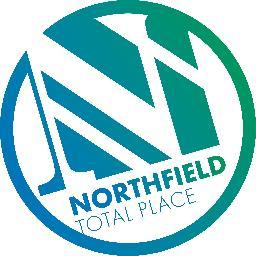 Northfield Total PlaceLocality Partnership Board MeetingManor Park Learning CentreWednesday 28th August 2019 9.15am – 11.15amM I N U T E S   Present: Apologies:1    Welcome and IntroductionsGarry McNulty welcomed all to the Locality Partnership Board meeting and everyone introduced themselves. 2   ApologiesApologies were given by Cllr Jackie Dunbar and Helen Graham3   Minutes of the Previous Meeting Martin Smith said Simon Rayner will hopefully attend next meeting in October. Minutes accepted, proposed by Cllr Gordon Graham, seconded by Karen Main.4	Farrans/Jacobs UK – Update on Haudagain Road Improvement Scheme	Grant Dudgeon gave a brief update on the Middlefield Triangle area. Fences have now gone up making the area secure with security also on site. This has resulted in a big drop in issues reported to police. Traffic management in place for road closures with letter drops and drop in events. Also visit to school to discuss dangers of playing on building sites. Some information boards still to go up. Residents have been kept informed and access to properties maintained. No problems have been reported. Keen to keep communications open with communities and groups. There will be 187 houses built on the site by Dandara with 25% to be affordable housing. Information will be passed out to share as it becomes available. 5   Locality Plan Tracker review - progressByron Square Painting programme– scaffolding up. Waiting for dates on progressionUnpaid Workers Scheme – meeting with Linda Brownlie regarding individual placements for areaDerek Bain works closely with the Law Project (Aberdeen University) who are very keen to come and speak to the board. ACTION   - Put on agenda for next meeting – Martin Smith6	Middlefield Triangle Redevelopment and Manor Walk - new build housing updateManor Walk new build housing – last phase transferred on Friday 23rd August; allocation process started on the 199 houses. Lots of positive comments about them.Dandara have done a presentation at the Town House and keen to come and talk about job opportunities for local people. Chance to reinstate some of the facilities lost such as play areasThere will be one large retail area with 187 possible houses and a drive through, but this is still to go through the planning processDiscussion about the derelict Logie shops and what can be done about them, they are out with the improvement area of the development. May be worth checking with the owner.       				 ACTION   - Martin Smith will investigate this7    Police Scotland & NYAG Update Inspector Karen Main brought along Constable Dave Padcham who is   on the Community Policing Team (CPT). He and his colleague Richard from the Mastrick office go out among the community to build up public’s relationships with residents, schools and business owners. This has led to a reduction over summer in vandalism although there still seems to be an issue with shoplifting. Arthur Forbes mentioned this might have to do with people needing food however he noticed motorcycle nuisance has dropped since Operation Armour has been running.Stores have their own internal security and the CPT give advice about how to prevent shoplifting etc.Head teachers gave feedback about the amount of vandalism suffered by the schools over summer. The general feedback was much less than last year where Bramble Brae primary was hit quite badly.New sergeant taking over the Community Policing Team next week. There was a NYAG meeting las week, less people attended due to people moving on and leaving but it will keep going and keep in communication with the board8   Tests of Change & Feedback from Special LOIP meeting (14/8/19) & New Improvement ProjectsSpecial LOIP Meeting - Wording of Locality Plan discussed – ‘we will support the delivery of...’ instead of ‘we will deliver...’ for exampleLooked at each of the 4 themes, what we thought the issues were and what we could doThere was a long discussion on aspirations, not every young person wants to go to university after school but should be supported to do what’s right for themImprovement measures are important as they show where we’re making a difference and gives hard dataThere should be a lot of new job opportunities/apprenticeships in the local area due to all the development workMartin Smith – great piece of work focusing on what we can do locallyCllr Jenny Laing – Things pertinent to the local area should be reflected in the Locality Plan. LOIP will be refreshed citywide every couple of years to ensure on track, Locality Plans should do same and can feed into what’s happening citywideNext stage is to take Locality Plan, put in what’s in the area, and compare against the LOIP showing the impact on what is happening locallyMaybe the priorities need to be looked at to see if still relevant Improvement Projects – Three drafts charters given out from staffThe Cubby at Cummings Park Centre – Project was successful on receiving Participatory Budgeting (PB) money, still need to buy some items such as fridge and freezer once electrics sorted – intending for it to be run by local volunteers. The pantry removes the stigma of using a food bank by providing access to fresh food with membership paid for a small feeMiddlefield Corners - Working with ranger and environmental services to brighten up street corners with plants/vegetables and encourage the local community to care for them. Difficult to get volunteers – Schools working on ‘Clean up Aberdeen’ and earn points for completing challenges, they could help. Also, council gardener Danny does a blog and could perhaps come in. Work looking into different funding streams such as the 5p carrier bag fee and Environmental Services matching funds.Supporting Recovery through Physical Activity – PB exercise last year gave money to the Byron Boxers sporting programme targeting people with addiction issues to get into physical activities and a more positive lifestyle. Money available citywide £100,00 from ADP, hoping board would support bid for funds to look at wider sporting activities to support people. Derek Bain suggested RGU – Denis Law Trust contacted as they would be able to help. Improvement Charters would need to be strengthened and developed for projects to go forward. 9    Food and Fun – updateGreat summer campaign – included Kincorth this time around with a two-day programmeStructured debrief should help with any teething problems had at other areasNorthfield was held at Cummings Park Community Centre and was a great success, very positive with great input from partners such as police, AFCCT and CFine. Lots of energy and enthusiasm from staff and volunteersOctober sessions – looking to get Housing staff more involved to give support and advice to parents where neededReach out to schools to reach most needy children – only Bramble Brae was target by Northfield his time aroundDifficult resource wide, especially when kitchen not available as schools on holiday and no staffDifference was noticed between children from Easter session to summer sessionImportant that evaluation shows that there are spin offs from food and fun such as parents volunteering – increasing their self-confidence – making them feel empowered to go for work – increase in things like table manners or tasting previously unknown foods through building their own sandwiches – social skills increaseLooking to get churches involvedFamily learning involved to support families to show up and set patterns of behaviour which may helpDifficulty getting volunteers – Derek Bain can feed into the Law Project as they’re already involved with CFineStudents keen for volunteer placement – put it out citywide that they’re needed10   Northfield Partnership ForumNot met again since last meeting. Need to be links with schools to give support as Northfield Academy bottom of league. Educational colleagues need to be encouraged to come to board meetings11   Community Council UpdatesMeetings in September – updates available after12   AOCB Fiona Gray – Leaflets going out to schools for pupils about series of events happening in local area all of next week with a group of volunteers and Ranger Adacia Rodriguez. Cllr Gordon Graham mentioned how much she’s done in the short time she’s been working here.Customer Care Charter – received rough draft yesterday – looking for people to join a focus group. Will send out more information when had more time to look throughMike Melvin – Handed out leaflets about grants available through ‘Action Earth’. Can help if anyone needs assistance filling in form. Will send out electronically to be passed on to board. 13   Date of next meeting:Wednesday 30th October 2019, 9.15am – 11.15am at Manor Park Learning CentreNameTitle/AgencyCllr Jackie DunbarCouncillor, Aberdeen City CouncilHelen GrahamMiddlefield Community Project Manager